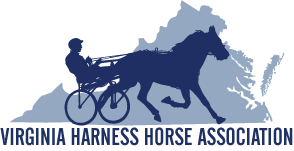 INFORMATIONName of Horse: _____________________________________________   Foaling Date: ______________Sire: _________________________________	Dam: _________________________________________Color: ____________________	Sex: _________________	USTA Reg. Number: ________________Microchip Number: _______________________________________________________FACILITY INFORMATIONFarm/Facility Name: ____________________________________________________________________Address: _____________________________________________________________________________City: ________________________________________	State:_______________	Zip:__________	Contact Name: ______________________________________	Phone Number: ___________________Date Horse will arrive at farm: ____________________________________________________________OWNER INFORMATIONName: _______________________________________________________________________________Address: _____________________________________________________________________________City: ________________________________________	State:_______________	Zip:__________	Phone Number:________________________________	Email: _________________________________Signature: ____________________________________________________  Date:___________________